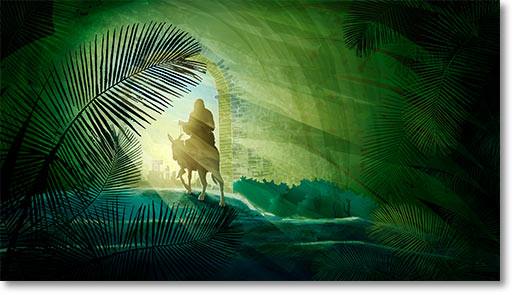 Palm Sunday Praises!Matthew 21:1-161.	Worship Jesus Christ as KingPalm Sunday Then (30AD)Fulfillment of Prophecy v1-5An Enthusiastic crowd v6-11A Hostile reaction v15-16Palm Sunday Today (2021)A time for Praise and WorshipA time for Commitment2.	Serve Jesus Christ as LordHe is Supreme RulerHe deserves all Power and AuthorityHe demands Lordship in every area of your lifeHe is worthy of all Honor and GloryPalm Sunday 30AD was Unfulfilling because people were FickleJesus will be Glorified or even the Rocks will cry out!Palm Sunday  March 28, 2021  Honolulu Assembly of God